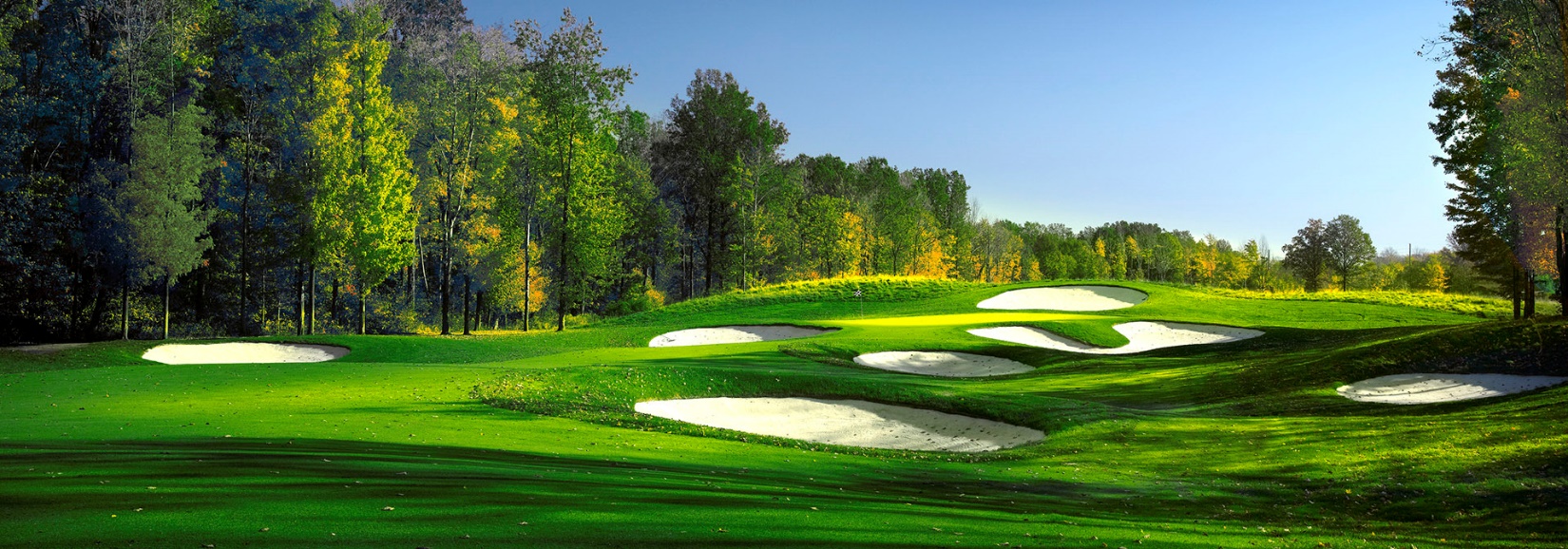 NORTHERN VIRGINIA KNIGHTS OF COLUMBUS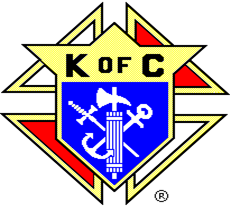 UNITED IN CHARITY GOLF TOURNAMENTCOUNTRY CLUB OF FAIRFAXDATE & TIME:	4/29/2024 Shotgun Start @ 1:00 pm 	PRIZES:REGISTRATION:	Opens at 11:30 am 	1st Place  $400 + Revolving Trophy 	to Represented CouncilCOST:	$150 per player, which includes								green fee, cart fee, free range balls	2nd Place   $200					lunch, dinner, and prizes												      Longest Drive – $50, men & ladies        Don't Delay  -  Limited to first 100 golfers registered	    	     Closet to Pin – $50, men & ladiesMulligans:  3 for $5 and 5 for $10	     *  Silent Auction/Raffle Prizes	    50/50 – 3 for $2, 5 for $3, 20 for $10 	  *  Putting Contest	* SPONSORS AND DONORS NEEDED *– see reverse side for details – Contact: PGK James AdamsJladams1964@gmail.comMake check payable to:  Father Julius J Cilinski Charities Inc.Send checks to:  12901 Popes Head Road, Clifton, VA 20124SPONSOR INFORMATIONDRESS CODE:Men:  Collared Shirt, Mock Turtleneck, or Turtleneck, tucked in unless bandedWomen:  May wear shirts without collars or sleeves; neckline must be round, crew, mock-turtle, boat neck or v-shaped, tucked in unless bandedAll:  Jeans/denim, gym attire prohibitedFr. Julius J Cilinski Charities Inc. is an IRS approved 501(c) 3 nonprofit organization which supports a number of religious programs including:  KOVAR, Wheel Chairs, Pro-Life, Retirement Fund for Religious, Food Banks, etc.  Specific charity supported by this initiative will be KOVAR.Player NameCouncil AffiliationGOLD$5,000 includes: two (2) foursomes, signage recognition, and full page ad in programSILVER$2,500 includes: one (1) foursome, signage recognition, and half page ad in programBRONZE$1,500 includes: two (2) paid registrations, signage recognition, and one quarter page ad in programPATRON$300 includes: signage recognition and your name listed in programPlease provide your company logo/advia .pdf or .jpg format to <arodrigue63@aol.com>Please provide your company logo/advia .pdf or .jpg format to <arodrigue63@aol.com>